How to turn on or turn off WiFi buttonStep 1: Open bowser and enter plc.tendawifi.com in address bar to login the setup page.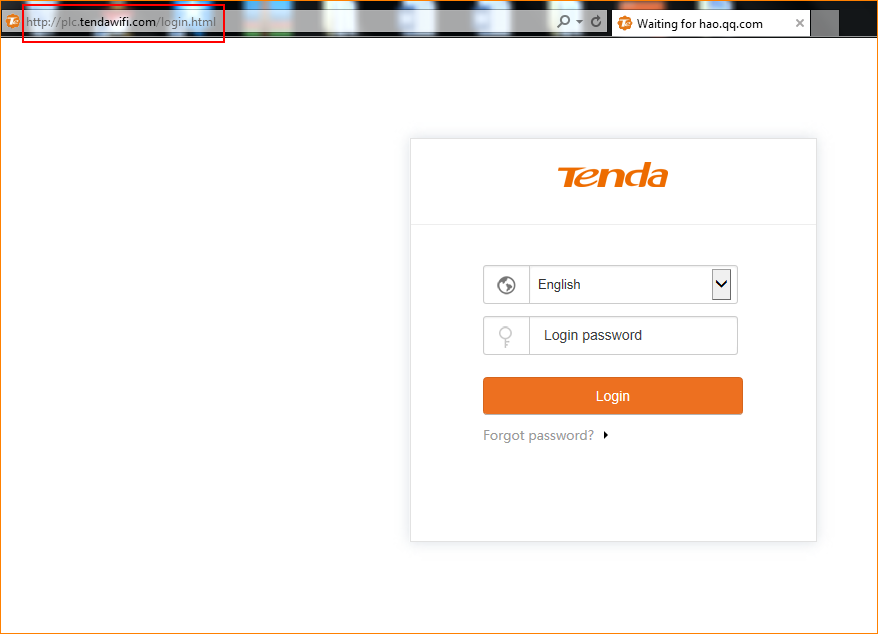 Step 2: Tap “WiFi” button to turn off WiFi. Then tap “OK” to save the settings. Note: Default setting of WiFi button is on.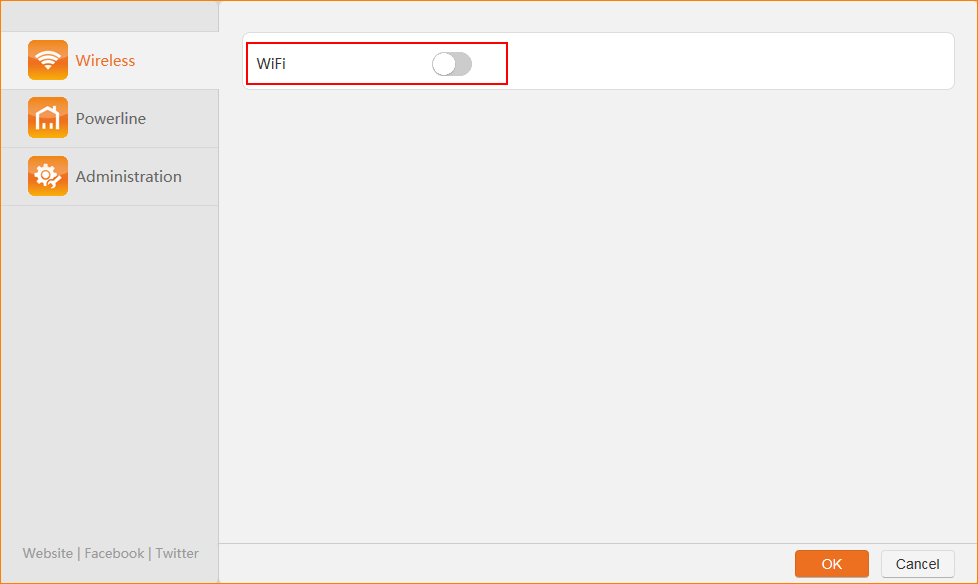 Step 3: Tap “WiFi” button again to turn on WiFi. Then tap “OK” to save the settings. 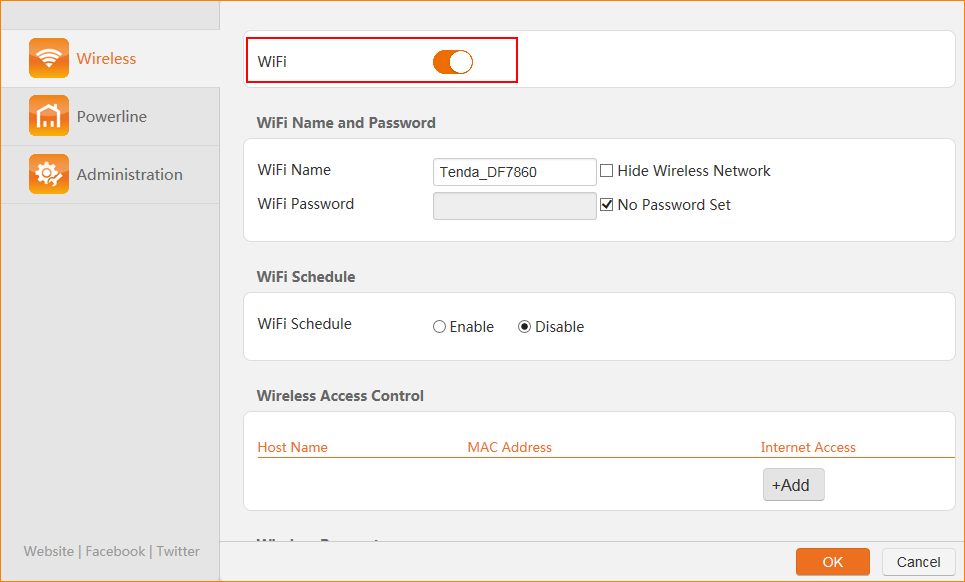 